Papel TimbradoDECLARAÇÃODeclaro que ________________ é associado/funcionário da empresa_____________________________ inscrita sob o CNPJ:____________________ empresa associada à AEMFLO/CDL-SJ. Venho por meio desta, formalizar o interesse no desconto de 40 a 52% (quarenta a cinquenta e dois por cento) nas mensalidades da ESCOLA CHEF GOURMET concedido a todos os associados da AEMFLO/CDL-SJ no curso de _________________________.      Atenciosamente,					local,       data                ------------------------------------------------------------ Nome e Assinatura - Proprietário ou Responsável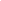 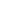 